Plats: Teamsmöte 18:00-20.00Närvarande klubbar:	Anders Lamm (Frölunda OL, ordf)Tobias Andersson (Göteborgs SK, sekr)Anders Agnvall (IK Uven, ledamot)Per Persson (FK Herkules, ledamot)Mari Kraft (IK Uven)Anders Agnvall (IK Uven)Ulf Nilsson (Utby IK) Andreas Persson (GMOK) Mats Strandhagen (GMOK) Niklas Wallström (SAIK)Robert Jerkstrand (Tolereds AIK)Peter Olsson (Tolereds AIK) Fredrik Hagstedt (Tolereds AIK)Erik André (IF Marin Väst)Metta Uneman (OK Alehof)Magnus Zetterlund (Lerums SOK)Daniel Hägerstrand (Kungälvs OK)Henrik Olsson (Mölndal Outdoor IF)Sara Lydmark (Sjövalla FK)Ida Hördegårdh (IFK Göteborg)1 – Mötet öppnasOrdförande Anders Lamm öppnade mötet. Alla presenterade sig.2 – NärvaroSe ovan. 3 – Föregående mötesprotokollInga synpunkter på föregående protokoll.4 – Sommarläger 11–12 årPer Persson gick igenom en presentation av lägret. Lite få deltagare och få samt lite yngre ledare. Budgeten gick ihop efter lite pysslande. Vid sen sjukdom fakturerades halva avgiften. Den separata presentationen finns på GOF Ungdomskommittés Dropbox.5 – Sommarläger 10 årAnders Lamm gick igenom en presentation av lägret. Pga skolavslutningar var lägret på fredag och måndag. Tillät både barn födda 13 och 14. 39 barn på första lägret var i överkant, det blev väldigt intensivt. Alla barn orkade inte. Diskussion om lägret är bra att ha på helg eller vardag. Klubbarna uppmanas att fundera på frågan till nästa ungdomskonferens.6 – UngdomsgruppenUM, GM allt har gått bra. Ungdomsgruppen är överens om att alla ungdomar ska få vara med, verkar även vara viktigt för de andra distriktenBra om vi tittar på att alla ungdomsstafetter i distriktet kan ha parallella sträckor så att alla kan vara med. Det orsakar dock mycket jobb för arrangörerna. Alternativ diskuterades.Snart USM. God uppslutning, 57 anmälda. Senare Dala-dubbeln, klubbarna uppmanas göra reklam.Dags att söka ledare för 2011-gruppen! Särskilt sökande från klubbar som inte har ledare nu, Uven, Kungälv Frölunda och Lerum. Daniel H från Kungälv kan tänka sig att vara med!7 – UngdomsnattAlehof är sammankallande.10/10 behöver bytas till 11/10, tisdag till onsdag, inga invändningar. Datum blir följande. Samtliga etapper utgår från klubbarnas klubbstugor.11/10 Alehof26/10 Kungälv8/11 UvenMats S väntar på namn på banläggare. Han har tittat på Uvens banor. Han vill även gärna vara med på uppstartsmötena.8 – Vårserien Sammankallande: Behöver bestämmas, Anders Lamm kallar till möte angående det.Sjövalla, Alehof, IFMV/GSK, IFK, Frölunda arrangerar.Föreslagna datum ärtis 23 aprilons 1 majtor 9 majtis 21 majtors 6 juniReservdatum är tor 16 majtor 23 majEn synpunkt är att det skulle vara roligt om en etapp blir sprint om det är möjligt.Mats S: Förslag på ändringar i instruktionen enligt följande. Vårserien är långdistans med följande klasser, svårigheter och banlängderD16 violett		4,0 km	10 000	D16 orange		3,5 km	7 500	H16 violett		4,0 km	10 000	H16 orange		3,5 km	7 500 	D14 orange		3,5 km	7 500	D14 gul			3,0 km	7 500 	H14 orange		3,5 km	7 500	H14 gul			3,0 km	7 500 	D12 gul			3,0 km	7 500	D12 vit			2,5 km	7 500	H12 gul			3,0 km	7 500	H12 vit			2,5 km	7 500	D10 vit			2,5 km	7 500	D10 grön		2,0 km	7 500	Ej gubbarH10 vit			2,5 km	7 500	H10 grön		2,0 km	7 500	Ej gubbarMedelsvår orange	3,5 km	7 500	Lätt gul			3,0 km	7 500	Mycket lätt vit		2,5 km	7 500	Inskolning grön		2,0 km	7 500	GubbarKlubbarna ombeds fundera på hur man ser på förslaget.. Hur ska vi få in bankontrollanter? Förslag: den samordnande klubben kallar banläggare, kontrollanter och banläggarstöd till möte för att klargöra uppgifter m.m. Vid årsskiftet bör klubbarna utsett banläggare och kontrollant så att man kan ha möte i januari. Båda måste uppfylla kraven för distriktstävlingar. Bra om arrangerande klubbar funderar på lämpliga.9 – Arrangörsschema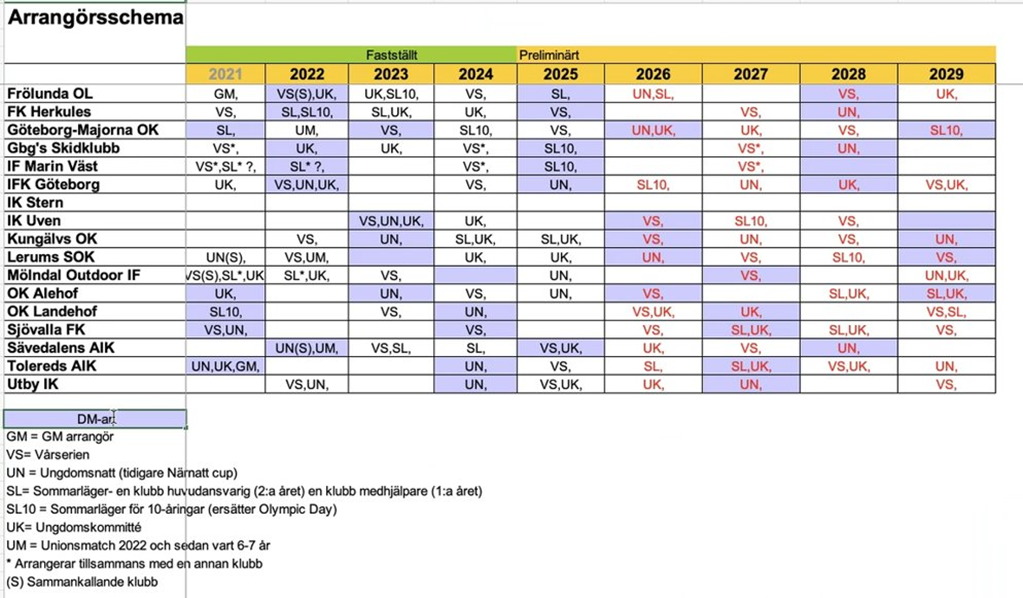 10 – Tränarutbildningar 2023SOFT verkar inte ha något på gång. Styrgruppen ska kontakta SOFT.11 – Kommande ungdomsledarkonferenserSöndag den 19/11 kl. 9-15 (ännu ingen lokal bestämd) Tema nyrekrytering? Även Mats S punkter under 8 ovan.12 – Övriga frågorMTBO – finns nu som DM 16-17/9 för ungdomar. Vid Herkulesgården. Kul om vi kan fylla ungdomsklasserna, fler behövs för DM-status. Klubbarna uppmanar att sprida. En månadens bana finns i Länsmansgården. Tolered har även kartställ som man kan låna.Vägvalsövningar finns under Ungdomsarrangemang på GOF:s hemsida.Mats S får återkoppling gällande tävlingar sedan senast.13 – Mötet avslutasSekreterare: 		Tobias AnderssonMötesordförande: 	Anders Lamm